Position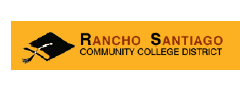 Director of Accounting #CL10-0257Accounting/Business Operations and Fiscal Services/District Operations CenterSalary2010-2011 Management Salary Range ScheduleGrade E   $7,651 - $10,254/monthBenefitsThe District provides excellent medical and dental coverage and life insurance of a minimum of $50,000 and a maximum not to exceed the annual salary of the employee.  Holidays, sick days, and vacation are earned in accordance with the Administrative Handbook.  Payroll deductions include the State Teachers’ Retirement System.Starting Date: As soon as possible after the offer of employment.Deadline to Apply:  Monday, March 7, 2011CLASS SUMMARYDirectly responsible to the Assistant Vice Chancellor of Fiscal Services for the leadership and administration of the Accounting Department.  Provides coordination, direction, and training in compliance with federal, state, county laws and regulations and district policies.  Responsible for providing training in utilization of accounting systems.  Assists in the development and control of the district's budget.  REPRESENTATIVE DUTIESSupervises, assigns, trains and reviews the work of the accounting department; is responsible for authorizing budget transfers, requests for reimbursement and coding of purchase and personnel requisitions, assuring compliance with Title V regulations, community college accounting manual, and district policy; trains accounting staff, completes performance appraisals, acts as liaison in providing information to administrators, personnel and other consultants in the district on accounting matters; coordinates and directs year-end-financial closing with college cost centers and district personnel; analyzes accruals an carryover budgets; maintains the chart of accounts of the district and foundations to enable and facilitate accurate preparation of financial reports, making changes, additions, deletions and reclassifying existing accounts; oversees and reviews the district budget, accounting transactions, and financial reports for categorical/special programs, assuring accuracy and compliance with Title V requirements; interacts with external auditors on all financial transactions for the district including any financial aspect of audits for special projects; coordinates, maintains and balances the general ledger and the district budget with county officials assuring accuracy and compliance; reconciles bank loading records and implements financial transactions; is responsible for the federal student and financial aid program budgets, monitoring cash balances, and requesting funds as needed; coordinates financial aid payments and disbursements to students with the financial aid director; coordinates accounts receivable and collection of district awards and loans; is responsible for developing implementing, and maintaining and integrated, automated financial management system; conducts training workshops for district staff in the proper utilization of the financial system for financial transactions related to all funds, including auxiliary operations and foundations;  assures compliance with a variety of local, state and federal laws, codes and regulations, including Government Accounting Standards Board (GASB) regulations; performs related duties as required; develops and maintains excellent working relationship with all college and district staff.ORGANIZATIONAL RELATIONSHIPSThis position reports to the Assistant Vice Chancellor of Fiscal Services.  Responsible for the direct supervision of the accounting department staff.RequirementsBachelors Degree in accounting or other closely related field and five to seven years of progressively responsible accounting experience, including at least two years of financial management at a supervisory level. Thorough Knowledge of principles, practices and methods of general and governmental or school district accounting and budgeting; principles of management, supervision and training; legal, procedural and reporting requirements in school district financial work; principles of web related programs on the internet and the logic of basic programming; application of data processing to accounting and other business office transactions; internal and external audit procedures. Ability to communicate effectively both orally and in writing; plan, organize and control the activities in a business office; effectively operate a personal computer, computer programs and financially related software; organize and direct work of others; develop, implement, interpret and apply a wide variety of governmental and department policies and regulations; establish and maintain cooperative working relationships with internal college and district personnel, external auditors, vendors, professional colleagues and representatives from various outside agencies.Selection CriteriaApplication ScreeningIn addition to the requirements and responsibilities listed, the following criteria will be considered in selecting candidates for interviews:Educational experience-breadth and depthWork experience-breadth and depthDemonstrated leadership capabilitiesProgram developmentCommunity involvementDemonstrated experience working with a diverse socioeconomic communityDemonstrated ability to work cooperatively with othersBased upon the information presented on the application materials, a limited number of candidates with qualifications most pertinent to the position will be invited to participate in the selection process, which may include a written test and oral interview.InterviewApplicants selected for an interview may be required to take additional tests or assessments and will be notified of such prior to the date of the interview. During the oral session, those selected for interviews will, in addition to the above, also be evaluated on the following factors: Oral communication skillsPresentationProblem solving skillsSuccessful performance demonstrationWriting skills/demonstrationA predetermined set of questions will be asked of all applicants interviewed.  Applicants are requested to provide thorough yet concise information on their related experience to ensure correct evaluation of their qualifications.  Evaluation criteria will be applied consistently to all applicants.Method of ApplicationFor consideration in the selection process, interested persons must complete the online District Application by the specified closing date for the position at www.rsccd.org.  All materials must be submitted online.  A computer and scanner are available at the Human Resources Department, 2323 North Broadway, , between the hours of 8:00 a.m. and 5:00 p.m., Monday – Friday.Please upload the following required material with your online application:ResumePre-Employment RequirementsCandidates selected for employment will be required to provide current verification of a negative TB test or chest x-ray, complete the district's fingerprinting process, and bring proof of their legal right to work in the .  Cost of TB testing, fingerprinting and the fee for criminal records check will be paid for by the candidates.The District is an equal opportunity employer and does not discriminate against any employee or applicant for employment because of race, sex, color, age, religion, national origin, disability, marital status, Vietnam-era veteran status or sexual orientation.The District will make reasonable accommodations for applicants with disabilities.  Applicant should contact the Human Resources Department for assistance. Post:  Wednesday, December 1, 2010